S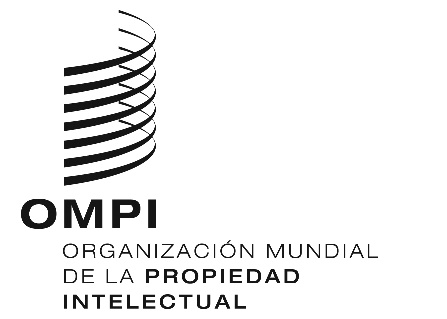 WO/GA/51/16ORIGINAL: INGLÉSFecha: 28 DE JUNIO DE 2019Asamblea General de la OMPIQuincuagésimo primer período de sesiones (24.º ordinario)
Ginebra, 30 de septiembre a 9 de octubre de 2019ASISTENCIA TÉCNICA Y COOPERACIÓN EN RELACIÓN CON EL TRATADO SOBRE EL DERECHO DE PATENTES (PLT)Documento preparado por la Secretaría	En su declaración concertada relativa al Tratado sobre el Derecho de Patentes y al Reglamento del Tratado sobre el Derecho de Patentes, la Conferencia Diplomática para la Adopción del Tratado sobre el Derecho de Patentes (PLT), celebrada en Ginebra del 11 de mayo al 2 de junio de 2000, solicitó a la Asamblea General de la Organización Mundial de la Propiedad Intelectual (OMPI) y a las Partes Contratantes, que prestaran una cooperación técnica adicional a los países en desarrollo, a los países menos adelantados y a los países en transición, para que estos puedan cumplir con las obligaciones contraídas en virtud del presente Tratado, con miras a facilitar la aplicación del artículo 8.1)a) del PLT. En concreto, la Conferencia Diplomática solicita a la Asamblea General de la OMPI que en cada período ordinario de sesiones supervise y evalúe los progresos realizados en dicha cooperación.	En base a dichas declaraciones concertadas, la Secretaría ha presentado periódicamente a la Asamblea General de la OMPI información sobre las actividades de asistencia técnica y cooperación pertinentes, realizadas por la Secretaría de la OMPI, para facilitar la presentación de comunicaciones en forma electrónica. En el Anexo I del presente documento figuran las actividades pertinentes llevadas a cabo en el período comprendido entre junio de 2017 y mayo de 2019. En el Anexo II figura, a título informativo, una lista de las Partes Contratantes del PLT en junio de 2019.	Además, se invita a los "países industrializados con economías de mercado" a los que se hace referencia en el párrafo 3 del punto 4 de las declaraciones concertadas a que proporcionen a la Asamblea General de la OMPI la información que se indica en dicho párrafo a fin de que pueda supervisar y evaluar los progresos realizados en la cooperación.4.	Se invita a la Asamblea General a tomar nota de la información sobre “Asistencia técnica y cooperación en relación con el Tratado sobre el Derecho de Patentes (PLT)" (documento WO/GA/51/16).[Siguen los Anexos]ASISTENCIA TÉCNICA Y COOPERACIÓN ORIENTADAS A LOS PAÍSES EN DESARROLLO, LOS PAÍSES MENOS ADELANTADOS Y LOS PAÍSES EN TRANSICIÓN PARA FACILITAR LA APLICACIÓN DEL ARTÍCULO 8.1a) DEL TRATADO SOBRE EL DERECHO DE PATENTES (PLT) DURANTE EL PERÍODO COMPRENDIDO ENTRE JUNIO DE 2017 Y MAYO DE 2019	Entre junio de 2017 y mayo de 2019, la Secretaría de la OMPI prestó asistencia técnica y cooperación a los países en desarrollo, los países menos adelantados y los países en transición para facilitar la aplicación de la Regla 8.1)a) del Tratado sobre el Derecho de Patentes (PLT), es decir, facilitar la presentación por medios electrónicos en esos países, con respecto a las siguientes esferas: a) infraestructura técnica de las oficinas nacionales y regionales de PI; y b) comunicaciones electrónicas en el marco del Tratado de Cooperación en materia de Patentes (PCT).Las actividades se ajustaron a las recomendaciones de la Agenda para el Desarrollo destinadas a fortalecer la infraestructura institucional y técnica de las oficinas e instituciones de PI.A.	Infraestructura técnica de las oficinas nacionales y regionales de PIDurante el período reseñado, la Secretaría siguió apoyando la mejora de los sistemas de trabajo y de la infraestructura técnica en el ámbito de la PI tanto de las oficinas nacionales y regionales de PI para que puedan prestar servicios más eficaces en función de los costos y de mejor calidad a sus interlocutores. Una de las principales prioridades del programa para el bienio en curso es la mejora del nivel de los servicios de las oficinas de PI, ayudándoles a pasar a los servicios en línea para la presentación de solicitudes, y la difusión de información sobre PI. Para más información, consúltese el sitio web del programa de asistencia técnica de la OMPI para las oficinas de PI: http://www.wipo.int/global_ip/en/activities/technicalassistance/.La asistencia técnica y la cooperación prestadas abarcan los siguientes servicios: consultoría técnica; evaluación de las necesidades; estudio y planificación de proyectos; análisis de procesos; concepción y aplicación de soluciones adaptadas especialmente a los sistemas para la administración de derechos de PI y el intercambio de documentos de prioridad y de los resultados de la búsqueda y el examen; creación de bases de datos de PI; asistencia en la digitalización de archivos de PI y preparación de datos para la publicación en línea y el intercambio electrónico de datos; formación y transferencia de conocimientos para personal de instituciones de PI y apoyo a los sistemas proporcionados por la OMPI. La asistencia se ofrece teniendo en cuenta las normas técnicas de la OMPI sobre datos e información en materia de PI, cuando así procede. La formación sobre el terreno, las tutorías y los talleres de formación regionales constituyen una parte importante de las actividades llevadas a cabo por la Secretaría en el marco del programa y son decisivos para lograr los resultados previstos.Durante el período reseñado, se llevaron a cabo actividades con 70 OPI, que abarcaron 22 talleres regionales y subregionales de formación, en países en desarrollo, países menos adelantados y países en transición. Hasta la fecha, 84 OPI de dichos países en todas las regiones utilizan activamente las soluciones operativas de la OMPI para la administración de derechos de PI, en las que se han incorporado las normas técnicas de la OMPI.B.	Comunicaciones electrónicas en virtud del Tratado de Cooperación en materia de Patentes (PCT).Habida cuenta de la estrecha relación existente entre el PLT y el PCT, cabe señalar los siguientes progresos durante el período reseñado en el contexto del PCT.La Oficina Internacional ha seguido desarrollando y poniendo en marcha el sistema ePCT. Actualmente hay más de 58.000 usuarios registrados de más de 100 países que utilizan el ePCT para presentar o administrar posteriormente las solicitudes internacionales. En el sistema también se da cabida a las oficinas nacionales/regionales, que pueden acceder al servicio al desempeñar las funciones de Oficina receptora (RO), Administración encargada de la búsqueda internacional (ISA), Administración encargada del examen preliminar internacional (IPEA), u Oficina designada (DO). Hasta la fecha, 86 OPI utilizan estos servicios adicionales.Además, 56 RO ya aceptan (desde el 1 de junio de 2019) el mecanismo de presentación electrónica de solicitudes a través el sistema ePCT, que sustituirá al PCT-SAFE y brinda a las oficinas la posibilidad de ofrecer a los solicitantes una solución para la presentación electrónica. La interfaz de usuario ePCT está disponible en todos los idiomas de publicación internacional del PCT: inglés, árabe, chino, francés, alemán, japonés, coreano, portugués, ruso y español.Asimismo, la Oficina Internacional ofrece servicios de alojamiento completo de los servidores del ePCT para las RO que son compatibles con la herramienta de presentación electrónica de solicitudes a través del sistema ePCT. Estos servicios están disponibles para las oficinas de todos los Estados miembros que no tengan la capacidad o el deseo de desarrollar, operar y mantener una infraestructura local de TI para las operaciones de la RO, y les permite ofrecer a sus solicitantes el mismo nivel de servicio que el que disfrutan en oficinas altamente automatizadas. Las oficinas participantes necesitan únicamente tun navegador y una conexión estándar a Internet (además de un escáner para tramitar documentos presentados en papel). La Oficina Internacional da alojamiento a servidores de varias oficinas que actúan en calidad de RO, a saber, las oficinas de Arabia Saudita, Argelia, Azerbaiyán, Brasil, Brunei Darussalam, Chile, Colombia, Costa Rica, Cuba, Egipto, Federación de Rusia, Filipinas, Georgia, India, Indonesia, Irán (República Islámica del), Jordania, Kenya, Malasia, Marruecos, México, Omán, Panamá, Perú, Qatar, República Dominicana, Serbia, Singapur y Sudáfrica, así como la Oficina Eurasiática de Patentes.Además de los servicios enumerados anteriormente, la OMPI ofrece asistencia a las oficinas que están preparándose para la puesta en funcionamiento de los servicios ePCT. Cabe destacar la asistencia técnica, por ejemplo, proporcionando a la RO un entorno en el cual realizar pruebas del proceso completo de presentación y de transmisión a la Oficina Internacional de paquetes de ejemplares originales, así como la asistencia jurídica y procedimental. Además, han seguido funcionando las autoridades de certificación de la OMPI que distribuyen y gestionan los certificados digitales. Los solicitantes y demás usuarios de las oficinas se sirven de una autoridad de certificación en particular para que la autenticación sea más potente en el acceso a los servicios ePCT. En marzo de 2017 comenzaron a aplicarse dos nuevos métodos de autenticación más potentes (de "contraseña de un solo uso" generada por una aplicación o por SMS) como parte de la puesta en marcha del nuevo diseño del ePCT.Tras la aparición de alternativas más eficaces y accesibles, se han llevado a cabo actividades de transición en relación con tres servicios que figuran en el documento WO/GA/43/15. En particular, a raíz de la sustitución de PCT-SAFE por ePCT como herramienta de la Oficina Internacional para la presentación electrónica de solicitudes PCT, se ha reducido el número de RO que aceptan solicitudes PCT presentadas electrónicamente a través de PCT-SAFE, pasando de 27 a 12, a fecha de 1 de junio de 2019. No obstante, se han seguido publicando actualizaciones del software PCT-SAFE en tiempo y forma a fin de favorecer la evolución en curso del marco jurídico y procedimental del PCT, como en el caso de los distintos cambios introducidos en el Reglamento del PCT.[Sigue el Anexo II]Tratado de Cooperación en materia de Patentes(Ginebra, 2000)Situación en junio de 2019(Total: 41 Estados)[Fin del Anexo II y del documento]EstadoFecha en la que el Estado entró a formar parte del TratadoAlbania ...........................................17 de mayo de 2010Antigua y Barbuda25 de junio de 2019Arabia Saudita ................................3 de agosto de 2013Armenia .........................................17 de septiembre de 2013Australia ........................................16 de marzo de 2009Bahrein ..........................................15 de diciembre de 2005Belarús ...........................................21 de octubre de 2016Bosnia y Herzegovina ....................9 de mayo de 2012Croacia ...........................................28 de abril de 2005Dinamarca ......................................28 de abril de 2005Eslovaquia ......................................28 de abril de 2005Eslovenia .......................................28 de abril de 2005España ............................................6 de noviembre 2013Estados Unidos de América2 ..........18 de diciembre 2013Estonia ...........................................28 de abril de 2005Federación de Rusia ....................12 de agosto de 2009Finlandia .........................................6 de marzo de 2006Francia ............................................5 de enero de 2010Hungría .........................................12 de marzo de 2008Irlanda ............................................27 de mayo de 2012Japón ..............................................11 de junio de 2016Kazajstán .......................................19 de octubre de 2011Kirguistán ........................................28 de abril de 2005Letonia ............................................12 de junio de 2010Liberia ...........................................4 de enero de 2017Liechtenstein ..................................18 de diciembre de 2009Lituania ...........................................3 de febrero de 2012Macedonia del Norte………………..22 de abril de 2010Montenegro .....................................9 de marzo de 2012Nigeria ............................................28 de abril de 2005Omán .............................................16 de octubre de 2007Países Bajos ...................................27 de diciembre de 2010Reino Unido ...................................22 de marzo de 2006República de Moldova ....................28 de abril de 2005República Popular Democrática de Corea ..………………………………22 de agosto de 2018Rumania .........................................28 de abril de 2005Serbia .............................................20 de agosto de 2010Suecia .............................................27 de diciembre de 2007Suiza ..............................................1 de julio de 2008Ucrania ...........................................28 de abril de 2005Uzbekistán .....................................19 de julio de 2006